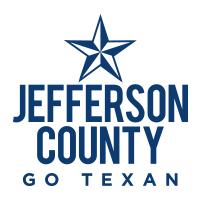 Local Scholarship Application (2024)Please type or print legibly in ink– Date to be received is April 1, 2024Date:	/	_/20 	SECTION I. – APPLICANT DATA

     Full Name of Applicant: 										
     Male                        Female
Date of Birth:  		 	__	Age:  		      Home Address: 	 	City: 				     State: 	 	       Zip: ___________Home Telephone:	(	) 	     Cell # ___________________________________         Email: __________________________________________________Do you text?    Y or N     Is it Ok for us to communicate by text message?    Y or NParent or Guardian ___________________________________________________Cell # ______________________________________ Email:  ________________________________________________________Name of High School:  	Name of Contact Person at High School:  	School Telephone:	(_	_)  	Anticipated Graduation Date:	Number in Graduating Class:  	Your Current Class Rank:  	Date of Ranking:  	Scholastic Grade Average for 4 years:  	On What Scale:   	Scholastic average must be expressed either as a numerical percentage, such as 98%, or as a ratio including the scale on which it is based, such as 3.87/4.0 scale. Applications without the grade scale will not be considered. An official transcript showing the grade point average/class standing must be submitted with this application.SAT Score:	ACT Score:	Date of Exam(s): 	No application will be considered without a SAT or ACT score. An official transcript showing the SAT or ACT must be submitted with this application.SECTION II. – COLLEGIATE INFORMATIONHave you applied for admission to a College or University?	YES/NO Have you been accepted?	YES/NOName of college or university you expect to attend:  	Major Field of Study:   	Planned Career:	_List any advanced or honors classes you have taken:SECTION III. – FINANCIAL DATASavings and cash available at start of college:	$ 	How much financial assistance can you anticipate receiving form your parents, relatives, or other sources per semester?	$ 	Are you applying for other scholarships, grants, or loans?	YES/NOIf answer is “yes”, please list names, amounts, whether scholarship, grant or loan, and indicate if you have received confirmation of any other financial assistance. Indicate status as Pending, Confirmed, or Rejected. You may attach an additional sheet if necessary.Name of Scholarship, Grant or Loan	Amount	StatusHave you applied for FAFSA yet?	YES/NOIf not, do you anticipate on applying for FAFSA?	YES/NOPlease circle the amount that best describes your family’s annual gross income:Less than $10,000$10,001 to $30,000$30,001 to $60,000$60,001 to $90,000$90,001 to $120,000$120,001 to $150,000+    Brothers or Sisters currently in college:             YES                    NOPlease list any specific reasons why you need financial assistance to attend school. Financial information provided on this application will remain confidential. For example: Do you have other brothers or sisters in college at the present time which your parents are financially helping? Are there other special family situations or financial situations that affect you being able to receive financial assistance to attend school?Please indicate any previous work history you have, including jobs you have had during high school. Also, please detail how important it will be for you to work while in college and plans you have to secure employment while in college.SECTION IV. – AWARDS, ACTIVITIES & MOREActivities, Honors, Awards (attach extra pages as needed) High SchoolIn the spaces below, list any offices held or awards received in high school. If a repetitive award or recognition please indicate years achieved. Example: National Honor Society – 3, 4.4-H, FFA, Extracurricular ActivitiesIn the spaces below, please outline your Jefferson County 4-H/FFA activities and/or other clubs/activities in which you have participated, indicating any other awards, recognition or offices held. Include name of club or chapter.Have you been an active member of Jefferson County 4-H/FFA for at least 2 years? YES/NO During your high school years?       YES/NOYears? (From-to):  	Name of Club/Chapter:  	Did You Apply for the Houston Livestock and Rodeo® Scholarship?YES                              NOCommunity ActivitiesIn the space below, please outline any other activities in which you participate, indicating any special recognition you might have received. Include church activities or community service.Volunteer with organization(s)?              YES                       NOName of organization(s): _________________________________________________________________________________________________________Jefferson County Go Texan Volunteer     YES                     NOEvent:SECTION V. – SIGNATURES & FINAL REQUIREMENTSCertificate of ApplicationI hereby certify that the statements contained in this application are true, accurate, and complete and that I presently meet all eligibility requirements set forth in the guidelines and this application.Signature of Applicant:           	Date:    	Signature of Parent or Guardian:	 	Date:    	AgriScience Teacher (AST) /County Extension Agent (CEA) and/or High School OfficialWe have examined this application and find the records to be true, accurate, and complete. All documentation is attached.AST or CEA Name (Printed or Typed)	High School Official (Printed or Typed)Signature of AST or CEA	Signature of High School OfficialTelephone No	Telephone NoDate	DateRequired Attachments:Three letters of recommendation from persons familiar with the applicant must be submitted. The letter should include the name, address, and telephone number of the person writing the letter.Official transcript showing grade point average, class standing, and SAT or ACT score.Upon completion of this document, please send all documents mentioned to the following address:Jefferson County Go TexanAttn: Scholarship Committee – (APPLICANTS NAME)5802 Washington Blvd.Beaumont, TX 77707Have you resided in Jefferson County and attended an accredited public schoolIn Jefferson County for two (2) consecutive years?  YES  NOAre you a graduating senior of an accredited public school in Jefferson County?  YES  NOHave you resided in Jefferson County and attended an accredited private school inJefferson County for two (2) consecutive years?  YES  NOAre you a graduating senior of that accredited private school?
YES  NO